2019（第四届）城市防洪排涝国际论坛2019（第四届）城市防洪排涝国际论坛1号通知我国是世界上自然灾害最为严重的国家之一，灾害种类多，分布地域广，发生频率高，造成损失重。在全球气候变化和经济社会快速发展的背景下，我国面临的自然灾害形势严峻复杂、灾害风险进一步加剧。为深入贯彻落实习近平总书记提出的“加强自然灾害防治关系国计民生，要建立高效科学的自然灾害防治体系，提高全社会自然灾害防治能力”等重要指示精神，提升国家洪涝灾害防御能力，实现到2020年，基本建成与经济社会发展要求相适应的有利于水利科学发展的制度体系，国家水安全保障综合能力显著增强的目标，由中国工程院土木、水利与建筑工程学部、中国土木工程学会、中国水利学会等单位共同发起举办2019（第四届）城市防洪排涝国际论坛。论坛旨在从城市“防洪抗旱减灾、水生态环境保护、水利改革和管理”角度进行深度交流，结合中国各地域实际情况深度剖析，有序推进城市排水防涝设施建设规划、水生态修复治理规划、水利工程建设协同发展，坚持自然与人工相结合、地上与地下相结合，发挥“渗、滞、蓄、净、用、排”的作用。本次论坛主题为“城市防洪与科学管理”，并通过开展国际合作与交流，探讨解决思路，提高防洪排涝的技术水平，共同推动防洪排涝工作再上一个台阶。论坛的宗旨是通过分享中外院士、专家的智慧与经验，展开多学科、多角度探讨，充分交流城市洪涝防治研究领域的面临的问题和挑战、先进技术及成功经验，为城市科学防涝与水资源合理利用建言献策，为保障国家水安全，促进城镇化高质量发展提供智力支持。一、时间地点大会时间：2019年11月14日-15日  大会地点：中国·广州 会议规模：300-500人三、组织机构主 办 单 位： 中国工程院土木、水利与建筑工程学部中国土木工程学会中国水利学会承 办 单 位： 中国土木工程学会市政工程分会中国土木工程学会水工业分会中国水利学会减灾专业委员会广州市水务投资集团有限公司广州市市政工程设计研究总院有限公司              上海闻鼎信息科技有限公司协 办 单 位： 广州市水务局              北京詹天佑土木工程科学技术发展基金会 中国水利学会城市水利专委会国际静压桩学会（IPA）广州市工程勘察设计行业协会城市水循环与海绵城市技术北京市重点实验室中国水利水电科学研究院水利部应对气候变化研究中心南京水利科学研究院武汉大学海绵城市研究中心河海大学上海市城市建设设计研究总院（集团）有限公司北京市市政工程设计研究总院有限公司日本株式会社技研制作所上海管丽建设工程有限公司官 方 网 站： http://www.ifufc.com/  四、大会主题与议题大会主题：城市防洪与科学管理大会议题：1、防洪排涝综合规划；2、水环境与水生态保护；3、信息技术智慧水务；4、城市暴雨洪水风险预警及风险管理；5、河湖管理的制度创新与健康评估；6、黑臭水体治理；7、城市防洪工程建设与运营管理；8、环境变化对洪涝灾害的影响；9、国际城市防涝排涝规划及水治理经验。五、大会组委会名誉主席：郭允冲、胡四一大会主席：张建云执行主席：吴学伟（以下按姓氏笔画排序，排名不分先后）大会副主席：王  炯、王银堂、安耀辉、邱瑞田、徐宗学程晓陶  顾问委员会：王  浩、王　超、任南琪、李明安、曲久辉 、            周文波、侯立安、夏  军、 日下部 治（日）、            Ian Cluckie（英）专家委员会：王广华、王恒栋、车  伍、冯明谦、宁平华、白  云、朱浩川、刘书明、刘桂生、孙跃平、杨  涛、杨向平、张  辰、张  韵、张胜雷、陈国主、陈洋波、束  昱、竺维彬、郑兴灿、赵敏华、郭祺忠、唐建国、黄  瑾、龚海杰、章卫军、谢映霞、森田 弘昭（日）、            Mark Van Loosdrecht（荷）、Michael Ro（英）              Ong Choon Nam（新）、 Slobodan P.Simonovic（加）组织委员会：主任委员  ：林家祥副主任委员：张  松、熊正元、宋文波、邓  艳委      员：王  蓓、关铁生、孙志勇、李  丹、金君良、陈贻龙、段小梅、魏立新 秘  书  处：茅力元、郭守成、程  烨六、论文征集1、论文主题应习近平总书记提出的“高度强调防灾减灾与安全，建立高效科学的自然灾害防治体系，提高全社会自然灾害防治能力，为保护人民群众生命财产安全和国家安全提供有力保障”以及本届大会九大议题方向：防洪排涝综合规划、环境与水生态保护、信息技术智慧水务、城市暴雨洪水风险预警风险管理、河湖管理的制度创新与健康评估、黑臭水体治理、城市防洪工程建设与运营管理、环境变化对洪涝灾害的影响与国际防涝排涝规划及水治理经验。要具有一定学术研究或应用推广价值，并且未在国内外相关媒体或学术平台公开发表过。2、每篇论文6000字左右为宜（包含图表、公式），以电子文档word格式、图纸以CAD形式提交至ifufc@wintimechina.com，并且注明作者单位、通讯地址、邮编、电话、E-mail等。征文回执及投稿须知详见附件1。3、截止日期2019年9月20日；本次会议将投稿论文经专家评委小组遴选后汇编成大会论文集册，并择优推荐在《中国市政工程》上发表，优秀论文投稿者有机会获得组委会决议后在大会相应论坛作主旨报告。4、本届论坛采用先投稿、先审、先推荐的原则，组委会收到的稿件将在20个工作日内给予回复。七、日程安排11月13日      全天签到11月14日全天  开幕式及主论坛11月14日下午  平行活动：广州市城市建设科技创新论坛-                 暨广州市政总院70周年学术报告会11月15日上午  分论坛1：雨洪资源利用与排水论坛分论坛2：城市水利与防涝论坛 分论坛3：水生态环境论坛11月15日下午  参观考察八、秘书处联系方式联系人：程  烨，电话：13122006390，邮箱：chengy@stec.net郭守成，电话：15601957747，邮箱：guosc@wintimechina.com    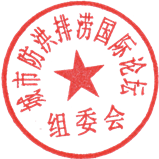 城市防洪排涝国际论坛组委会二〇一九年七月